 	RENOUVELLEMENT 	 d’ADHÉSION 	SKI CLUB ROURET-OPIO  	 	Maison des Associations  	Saison 2021-2022			06650 Le ROURET ADHERENT(S) (enfant(s) et/ou adulte(s)): Confirmation adresse e-mail obligatoire pour que le club puisse vous contacter :  	 	 	 	 	   @ Coordonnées des parents (si changement): NOM :  	 	 	 	PRÉNOM : 	 	 	 	Né le :       /       /       	    Père   	Mère  	 	Représentant légal  Adresse :   Code Postal / ville Portable Père :         .         .        .         .        .  	Portable Mère :         .         .        .         .        . CHOIX ADHESION :  1 formule de Cotisation + 1 formule de licence OBLIGATOIRES (par pers. ou famille) : Documents obligatoires à fournir :  Paiement Total  Certificat médical / formulaire de santé  Chèque de caution de 15€  Coupon garanties assurance Modalités et Conditions : Droit à l’image : J’autorise le ski club Rouret-Opio à photographier et/ou filmer mon enfant lors des évènements pour publication sur le site internet du ski club (pas utilisation commerciale de ces images). Règlement : L’adhérent s’engage à respecter les règles de bonne conduite et du règlement intérieur du ski club. En cas de non respects de ces règles, la personne sera exclue sans remboursement. Signature du représentant légal, précédée de la mention « Lu et Approuvé » : Fait à :  	 	 	 	Le :       /       /       	 CADRE RÉSERVÉ AU SKI CLUB Paiement cotisation : Oui    Non      /      Paiement licence : Oui    Non      /      Chèque caution : Oui    Non       Total payé :                          €     -      Espèces         Chèque n° :                              Banque :                                 N° Licence :                          Date Certificat Médical :         /        /          OU  Questionnaire Médical OK : Oui    Non Internet : http://www.skiclub-rouret.fr     -     Courriel : contact@skiclub-rouret.fr 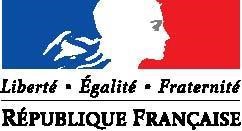 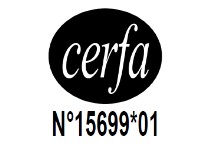 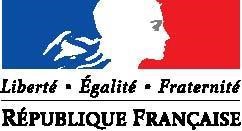 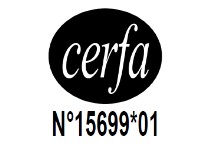 Renouvellement de licence d'une fédération sportiveQuestionnaire de santé «QS-SPORT»Ce questionnaire de santé permet de savoir si vousOBLIGATION D’INFORMATION  GARANTIES D’ASSURANCE Le code du sport impose aux fédérations sportives une obligation d’information aux licenciés des garanties d’assurance qui leur sont proposées et des garanties complémentaires qu’ils peuvent souscrire Pour cela, merci de consulter la notice d’information assurance qui est consultable sur le site de la F.F.S. à l’adresse : 	• 	http://www.ffs.fr/federation/licence-carte-neige/garanties-dassurance Puis de signer et retourner au ski club le coupon ci-dessous signé par le licencié : 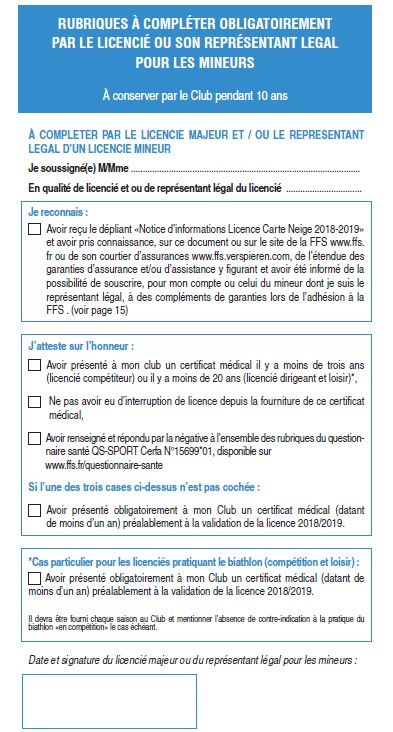 NOMPRENOMSKI/SNOWBOARDSignes Particuliers / AllergiesTarif unitaireQuantitéTOTALCotisation individuelle30 €Cotisation famille (3 pers. ou +)90 €Licence carte neige MEDIUM Enfant57 €Licence carte neige MEDIUM Adulte62 €Licence carte neige MEDIUM Famille190 €TOTAL GENERAL A PAYERTOTAL GENERAL A PAYER